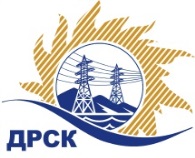 Акционерное Общество«Дальневосточная распределительная сетевая  компания»ПРОТОКОЛ № 14/ПРУ -Рзаседания Закупочной комиссии по запросу предложений в электронной форме «Профессиональное обучение персонала филиала ПЭС (подготовка, переподготовка и повышение квалификации), подготовка согласно требованиям надзорных органов», закупка 17101СПОСОБ И ПРЕДМЕТ ЗАКУПКИ: запрос предложений в электронной форме «Профессиональное обучение персонала филиала ПЭС (подготовка, переподготовка и повышение квалификации), подготовка согласно требованиям надзорных органов», закупка 17101.КОЛИЧЕСТВО ПОДАННЫХ ЗАЯВОК НА УЧАСТИЕ В ЗАКУПКЕ: 2 (две)  заявки.ВОПРОСЫ, ВЫНОСИМЫЕ НА РАССМОТРЕНИЕ ЗАКУПОЧНОЙ КОМИССИИ: О рассмотрении результатов оценки заявок Участников.О признании заявок соответствующими условиям Документации о закупке.О проведении переторжкиРЕШИЛИ:По вопросу № 1Признать объем полученной информации достаточным для принятия решения.Принять к рассмотрению заявки следующих участников:По вопросу № 2Признать заявки соответствующими условиям Документации о закупке и принять их к дальнейшему рассмотрению.По вопросу № 3Провести переторжку;Предметом переторжки является суммарная стоимость единичных расценок. Допустить к участию в переторжке заявки следующих Участников: Определить форму переторжки: заочная;Назначить переторжку на 18.11.2019 г. в 15:00 час. (амурского времени);Место проведения переторжки: Единая электронная торговая площадка (АО «ЕЭТП»), по адресу в сети «Интернет»: https://rushydro.roseltorg.ru.Исп. Коротаева Т.В.Тел. 397-205г. Благовещенск«12»  ноября 2019№п/пНаименование, адрес и ИНН Участника и/или его идентификационный номерДата и время регистрации заявкиЧОУ ДПО «Учебный комбинат» (ИНН/КПП 2502030203/250201001 ОГРН 1042500903830)07.10.2019 10:24ЧОУ ДПО «АМУРСКИЙ ЭНЕРГЕТИК» (ИНН/КПП 2801096724/280101001 ОГРН 1042800017754)08.10.2019 02:40№п/пДата и время регистрации заявкиНаименование Участника закупки Цена заявки на участие в закупке, руб. без НДС107.10.2019 10:24ЧОУ ДПО «Учебный комбинат» (ИНН/КПП 2502030203/250201001 ОГРН 1042500903830)Планируемый объем услуг и материалов на период действия договора): 11 000 000,00 руб. без НДС Суммарная стоимость единичных расценок: 1 107 000,00руб. без НДС 208.10.2019 02:40ЧОУ ДПО «АМУРСКИЙ ЭНЕРГЕТИК» (ИНН/КПП 2801096724/280101001 ОГРН 1042800017754)Планируемый объем услуг и материалов на период действия договора): 11 000 000,00 руб. без НДС. Суммарная стоимость единичных расценок:1 455 000,00руб. без НДС №Наименование Участника закупкиНаличие «желательных условий» в Протоколе разногласий по проекту Договора1ЧОУ ДПО «Учебный комбинат» (ИНН/КПП 2502030203/250201001 ОГРН 1042500903830)нет разногласий2ЧОУ ДПО «АМУРСКИЙ ЭНЕРГЕТИК» (ИНН/КПП 2801096724/280101001 ОГРН 1042800017754)нет разногласий№ п/пНаименование Участника Цена заявки на участие в закупке, руб. без НДСВозможность применения приоритета в соответствии с 925-ПП ЧОУ ДПО «Учебный комбинат» (ИНН/КПП 2502030203/250201001 ОГРН 1042500903830)Планируемый объем услуг и материалов на период действия договора): 11 000 000,00 руб. без НДС Суммарная стоимость единичных расценок:1 107 000,00руб. без НДС нетЧОУ ДПО «АМУРСКИЙ ЭНЕРГЕТИК» (ИНН/КПП 2801096724/280101001 ОГРН 1042800017754)Планируемый объем услуг и материалов на период действия договора): 11 000 000,00 руб. без НДС Суммарная стоимость единичных расценок:1 455 000,00руб. без НДС нетСекретарь Закупочной комиссии  ____________________Челышева Т.В.